Муниципальное бюджетное дошкольное образовательное учреждение детский сад общеразвивающего вида № 33г. Белгорода Консультация для родителей«О родительском авторитете»Педагог-психолог МБДОУ № 33Самоделко Е.В.г. БелгородО родительском авторитетеНаверное, будет просто неудобно в самой семье перед детьми доказывать родительскую власть постоянной ссылкой на общественное полномочие, требующее правильного воспитания ребенка. Воспитание детей начинается с того возраста, когда никакие логические доказательства и предъявление общественных прав вообще невозможны, а между тем без авторитета невозможен воспитатель.Наконец, сам смысл авторитета в том и заключается, что он не требует никаких доказательств, что он принимается как несомненное достоинство старшего, как его сила и ценность, видимая, так сказать, простым детским глазом.Отец и мать в глазах ребёнка должны иметь этот авторитет. Часто приходится слышать вопрос: что делать с ребёнком, если он не слушается? Вот это самое "не слушается" и есть признак того, что родители в его глазах не имеют авторитета.Откуда берётся родительский авторитет, как он организуется?Те родители, у которых дети "не слушаются", склонны иногда думать, что авторитет даётся от природы, что это - особый талант. Если таланта нет, то и поделать ничего нельзя, остаётся только позавидовать тому, у кого такой талант есть. Эти родители ошибаются. Авторитет может быть организован в каждой семье, и это даже не очень трудное дело.К сожалению, встречаются родители, которые организуют такой авторитет на ложных основаниях. Они стремятся к тому, чтобы дети их слушались, это составляет их цель. А на самом деле это ошибка. Авторитет и послушание не могут быть целью. Цель может быть только одна: правильное воспитание. Только к этой одной цели нужно стремиться. Детское послушание может быть только одним из путей к этой цели. Как раз те родители, которые о настоящих целях воспитания не думают, добиваются послушания для самого послушания. Если дети послушны, родителям живётся спокойнее. Вот это самое спокойствие и является их настоящей целью. На поверку всегда выходит, что ни спокойствие, ни послушание не сохраняются долго. Авторитет, построенный на ложных основаниях, только на очень короткое время помогает, скоро все разрушается, не остаётся ни авторитета, ни послушания. Бывает и так, что родители добиваются послушания, но зато все остальные цели воспитания в загоне: вырастают, правда, послушные, но слабые люди.Есть много сортов такого ложного авторитета. Мы рассмотрим здесь более или менее подробно десяток этих сортов. Надеемся, что после такого рассмотрения легче будет выяснить, каким должен быть авторитет настоящий.Авторитет подавления. Это самый страшный сорт авторитета хотя и не самый вредный. Больше всего таким авторитетом страдают отцы. Если отец дома всегда рычит, всегда сердит, за каждый пустяк разражается громом, при всяком удобном и неудобном случае хватается за палку или за ремень, на каждый вопрос отвечает грубостью, каждую вину ребёнка отмечает наказанием, - то это и есть авторитет подавления. Такой отцовский террор держит в страхе всю семью, не только детей, но и мать. Он приносит вред не только потому, что запугивает детей, но и потому, что делает мать нулевым существом ,которое способно быть только прислугой. Не нужно доказывать, как вреден такой авторитет. Он ничего не воспитывает, он только приучает детей подальше держаться от страшного папаши, он вызывает детскую ложь и человеческую трусость, и в то же время он воспитывает в ребенке жестокость. Из забитых и безвольных детей выходят потом либо слякотные, никчёмные люди, либо самодуры, в течение всей своей жизни мстящие за подавленное детство. Этот самый дикий сорт авторитета бывает только у очень некультурных родителей и в последнее время, к счастью, вымирает.Авторитет расстояния. Есть такие отцы, да и матери, которые серьёзно убеждены: чтобы дети слушались, нужно поменьше с ними разговаривать, подальше держаться, изредка только выступать в виде начальства. Особенно любили этот вид в некоторых старых интеллигентских семьях. Здесь сплошь и рядом у отца какой-нибудь отдельный кабинет, из которого он показывается изредка, как первосвященник. Обедает он отдельно, развлекается отдельно, даже свои распоряжения по вверенной ему семье он передаёт через мать. Бывают и такие матери: у них своя жизнь, свои интересы, свои мысли. Дети находятся в ведении бабушки или даже домработницы. Нечего и говорить, что такой авторитет не приносит никакой пользы, и такая семья не может быть названа разумно организованной семьей.Авторитет чванства. Это особый вид авторитета расстояния, но пожалуй, более вредный. У каждого человека есть свои заслуги. Но некоторые люди считают, что они - самые заслуженные, самые важные деятели, и показывают эту важность на каждом шагу, показывают и своим детям. Дома они даже больше пыжатся и надуваются, чем на работе, они только и делают, что толкуют о своих достоинствах, они высокомерно относятся к остальным людям. Бывает очень часто, что, пораженные таким видом отца, начинают чваниться и дети. Перед товарищами они тоже выступают не иначе, как с хвастливым словом, на каждом шагу повторяя: мой папа - начальник, мой папа -- писатель, мой папа - командир, мой папа - знаменитость. В этой атмосфере высокомерия важный папа уже не может разобрать, куда идут его дети и кого он воспитывает. Встречаются такой авторитет и у матерей: какое-нибудь особенное платье, важное знакомство, поездка на курорт - всё это даёт им основание для чванства, для отделения от остальных людей и от своих собственных детей.Авторитет педантизма. В этом случае родители больше обращают внимания на детей, больше работаю но работают, как бюрократы. Они уверены в том что дети должны каждое родительское слово выслушивать с трепетом, что слово их - это святыня. Свои распоряжения они отдают холодным тоном, и раз оно отдано, то немедленно становится законом. Такие родители больше всего боятся, как бы дети не подумали, что папа ошибся что папа человек не твёрдый. Если такой папа сказал: "Завтра будет дождь, гулять нельзя", то хотя бы завтра была и хорошая погода, всё же считается, что гулять нельзя. Папе не понравилась какая-нибудь кинокартина, он вообще запретил детям ходить в кино, в том числе и на хорошие картины. Папа наказал ребёнка, потом обнаружилось, что ребёнок не так виноват, как казалось сначала, - папа ни за что не отменит своего наказания: раз я сказал, так и должно быть. На каждый день хватает для такого папы дела, в каждом движении ребёнка он видит нарушение порядка и законности и пристаёт к нему с новыми законами и распоряжениями. Жизнь ребёнка, его интересы, его рост проходят мимо такого папы незаметно; он ничего не видит, кроме своего бюрократического начальствования в семье.Авторитет резонерства. В этом случае родители буквально заедают детскую жизнь бесконечными поучениями и назидательными разговорами. Вместо того чтобы сказать ребёнку несколько слов, может быть, даже в шутливом тоне, родитель усаживает его против себя и начинает скучную и надоедливую речь. Такие родители уверены, что в поучениях заключается главная педагогическая мудрость. В такой семье всегда мало радости и улыбки. Родители изо всех сил стараются быть добродетельными, они хотят в глазах детей быть непогрешимыми. Но они забывают, что дети - это не взрослые, что у детей своя жизнь и что нужно эту жизнь уважать. Ребёнок живёт более эмоционально, более страстно, чем взрослый, он меньше всего умеет заниматься рассуждениями. Привычка мыслить приходит к нему постепенно и довольно медленно, а постоянные разглагольствования родителей, постоянное их зуденье и болтливость проходят почти бесследно в их сознании. В резонерстве родителей дети не могут увидеть никакого авторитета.Авторитет любви. Это у нас самый распространённый вид ложного авторитета. Многие родители убеждены: чтобы дети слушались, нужно, чтобы они любили, родителей, а чтобы заслужить эту любовь, необходимо на каждом шагу показывать детям свою родительскую любовь. Нежные слова, бесконечные лобзания, ласки, признания сыплются на детей в совершенно избыточном количестве. Если ребёнок не слушается, у него немедленно спрашивают: "Значит, ты папу не любишь?" Родители ревниво следят за выражением детских глаз и требуют нежности и любви. Часто мать при детях рассказывает знакомым: "Он страшно любит папу и страшно любит меня, он такой нежный ребёнок..."Такая семья настолько погружается в море сентиментальности и нежных чувств, что уже ничего другого не замечает. Мимо внимания родителей проходят многие важные мелочи семейного воспитания. Ребёнок всё должен делать из любви к родителям.В этой линии много опасных мест. Здесь вырастает семейный эгоизм. У детей, конечно, не хватает сил на такую любовь. Очень скоро они замечают, что папу и маму можно как угодно обмануть, только нужно это делать с нежным выражением. Папу и маму можно даже запугать, стоит только надуться и показать, что любовь начинает проходить. С малых лет ребёнок начинает понимать, что к людям можно подыгрываться. А так как он не может любить так же сильно и других людей, то подыгрывается к ним уже без всякой любви, с холодным и циническим расчётом. Иногда бывает, что любовь к родителям сохраняется надолго, но все остальные люди рассматриваются как посторонние и чуждые, к ним нет симпатии, нет чувства товарищества.Это очень опасный вид авторитета. Он выращивает неискренних и лживых эгоистов. И очень часто первыми жертвами такого эгоизма становятся сами родители.Авторитет доброты. Это самый неумный вид авторитета. В этом случае детское послушание также организуется через детскую любовь, но она вызывается не поцелуями и излияниями, а уступчивостью, мягкостью, добротой родителей. Папа или мама выступают перед ребёнком в образе доброго ангела. Они всё разрешают, им ничего не жаль, они не скупые, они замечательные родители. Они боятся всяких конфликтов, они предпочитают семейный мир, они готовы чем угодно пожертвовать, только бы всё было благополучно. Очень скоро в такой семье дети начинают просто командовать родителями, родительское непротивление открывает самый широкий простор для детских желаний, капризов, требований. Иногда родители позволяют себе небольшое сопротивление, но уже поздно, в семье уже образовался вредный опыт.Авторитет дружбы. Довольно часто ещё и дети не родились, а между родителями есть уже договор: наши дети будут нашими друзьями. В общем это, конечно, хорошо. Отец и сын, мать и дочь могут быть друзьями и должны быть друзьями, но всё же родители остаются старшими членами семейного коллектива, и дети всё же остаются воспитанниками. Если дружба достигнет крайних пределов, воспитание прекращается, или начинается противоположный процесс: дети начинают воспитывать родителей. Такие семьи приходится иногда наблюдать среди интеллигенции. В этих семьях дети называют родителей Петькой или Маруськой, потешаются над ними, грубо обрывают, поучают на каждом шагу, ни о каком послушании не может быть и речи. Но здесь нет и дружбы, так как никакая дружба невозможна без взаимного уважения.     В чём же должен состоять настоящий родительский авторитет в семье?Главным основанием родительского авторитета только и может быть жизнь и работа родителей, их гражданское лицо, их поведение. Семья есть большое и ответственное дело, родители руководят этим делом и отвечают за него перед обществом, перед своим счастьем и перед жизнью детей. Если родители это дело делают честно, разумно, если перед ними поставлены значительные и прекрасные цели, если они сами всегда дают себе полный отчёт в своих действиях и поступках, это значит, что у них есть и родительский авторитет и не нужно искать никаких иных оснований и тем более не нужно придумывать ничего искусственного.Как только дети начинают подрастать, они всегда интересуются, где работает отец или мать, каково их общественное положение. Как можно раньше они должны узнать, чем живут, чем интересуются, с кем рядом стоят их родители. Дело отца или матери должно выступать перед ребёнком как серьёзное, заслуживающее уважения дело. Заслуги родителей в глазах детей должны быть прежде всего заслугами перед обществом, действительной ценностью, а не только внешностью.При этом нужно всегда помнить, что в каждой человеческой деятельности есть свои напряжения и своё достоинство. Ни в коем случае родители не должны представляться детям как рекордсмены в своей области, как ни с чем не сравнимые гении. Дети должны видеть и заслуги других людей, и обязательно заслуги ближайших товарищей отца и матери. Гражданский авторитет родителей только тогда станет на настоящую высоту, если это - не авторитет выскочки или хвастуна, а авторитет члена коллектива. Если вам удастся воспитать своего сына так, что он будет гордиться целым заводом, на котором отец работает, если его будут радовать успехи этого завода,- значит, вы воспитали его правильно.Но вы - не только гражданин. Вы - еще и отец. И родительское ваше дело вы должны выполнять как можно лучше, и в этом заключаются корни вашего авторитета. И прежде всего вы должны знать, чем живёт, интересуется, что любит, чего не любит, чего хочет и чего не хочет ваш ребёнок. Вы должны знать, с кем он дружит, с кем играми во что играет, что читает, как воспринимает прочитанное. Когда он учится в школе, вам должно быть известно, как он относится к школе и к учителям, какие у него затруднения, как он ведёт себя в классе. Это всё вы должны знать всегда, с самых малых лет вашего ребёнка. Вы не должны неожиданно узнавать о разных неприятностях и конфликтах, вы должны их предугадывать и предупреждать.Всё это нужно знать, но это вовсе не значит, что вы можете преследовать вашего сына постоянными и надоедливыми расспросами, дешёвым и назойливым шпионством. С самого начала вы должны так поставить дело, чтобы дети сами вам рассказывали о своих делах, чтобы им хотелось вам рассказать, чтобы они были заинтересованы в вашем знании. Иногда вы должны пригласить к себе товарищей сына, даже угостить их чем-нибудь, иногда вы сами должны побывать в той семье, где есть эти товарищи, вы должны при первой возможности познакомиться с этой семьей.Для всего этого не требуется много времени, для этого нужно только внимание к детям и к их жизни.И если у вас будет такое знание и такое внимание, это не пройдёт незамеченным для ваших детей. Дети любят такое знание и уважают родителей за это.Авторитет знания необходимо приведёт и к авторитету помощи. В жизни каждого ребёнка бывает много случаев, когда он не знает, как нужно поступить, когда он нуждается в совете и в помощи. Может быть, он не попросит вас о помощи, потому что не умеет этого сделать, вы сами должны прийти с помощью.Часто эта помощь может быть оказана в прямом совете, иногда в шутке, иногда в распоряжении, иногда даже в приказе. Если вы знаете жизнь вашего ребёнка, вы сами увидите, как поступить наилучшим образом. Часто бывает, что эту помощь нужно оказать особым способом. Нужно бывает либо принять участие в детской игре, либо познакомиться с товарищами детей, либо побывать в школе и поговорить с учителем. Если в вашей семье несколько детей, а это - самый счастливый случай, к делу такой помощи могут быть привлечены старшие братья и сестры.Родительская помощь не должна быть навязчива, надоедлива, утомительна. В некоторых случаях совершенно необходимо предоставить ребёнку самому выбраться из затруднения, нужно, чтобы он привыкал преодолевать препятствия и разрешать более сложные вопросы. Но нужно всегда видеть, как ребёнок совершает эту операцию, нельзя допускать, чтобы он запутался и пришел в отчаяние. Иногда даже нужно, чтобы ребёнок видел вашу насторожённость, внимание и доверие к его силам.Авторитет помощи, осторожного и внимательного руководства счастливо дополнится авторитетом знания. Ребёнок будет чувствовать ваше присутствие рядом с ним, вашу разумную заботу о нём, вашу страховку, но в то же время он будет знать, что вы от него кое-что требуете, что вы и не собираетесь всё делать за него, снять с него ответственность.Именно линия ответственности является следующей важной линией родительского авторитета. Ни в каком случае ребенок не должен думать, что ваше руководство семьей и им самим есть ваше удовольствие или развлечение. Он должен знать, что вы отвечаете не только за себя, но и за него перед обществом. Не нужно бояться открыто и твёрдо сказать сыну или дочери, что они воспитываются, что им нужно ещё многому учиться, что они должны вырасти хорошими гражданами и хорошими людьми, что родители отвечают за достижение этой цели, что они не боятся этой ответственности. В этой линии ответственности лежат начала не только помощи, но и требования. В некоторых случаях это требование должно быть выражено в самой суровой форме, не допускающей возражений. Между прочим, нужно сказать, что такое требование только и может быть сделано с пользой, если авторитет ответственности уже создан в представлении ребёнка. Даже в самом малом возрасте он должен чувствовать, что его родители не живут вместе с ним на необитаемом острове.Авторитет необходим в семье. Надо отличать настоящий авторитет от авторитета ложного, основанного на искусственных принципах и стремящегося создать послушание любыми средствами.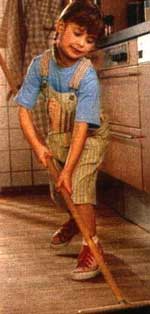 Чтобы научить ребенка чему-нибудь или добиться от него определенного поведения, родители должны каким-то образом показать ему, что хорошо (какое поведение они одобряют), а что - плохо (какие действия они осуждают). Это можно сделать двумя путями. Либо наказывать ребенка за проступки, ошибки, которые он совершает - т.е. использовать "отрицательное подкрепление" (нахмуривание, шлепок, лишение какого-то блага, невнимание к ребенку, выговор). Второй вариант - это поощрять его достижения, награждать за успехи (похвалой, лаской, подарком), т.е. использовать "положительное подкрепление".К чему приводит отрицательное подкрепление? Во-первых, к ухудшению взаимоотношений между родителями и детьми, а, во-вторых, ребенок даже если и усваивает, как поступать НЕльзя, то он ничего при этом способе обучения не узнает о правильном поведении (если так поступать нельзя, то как можно?). Кроме того, ожидание наказания может подавить проявление ребенком инициативы, активности. Ребенок будет бояться самостоятельно принимать решения, браться за новое дело, так как у него будет преобладать мотивация "избегание неудач", а не достижения успеха. Все это может значительно усложнить жизнь малыша в будущем.Психологами экспериментально доказано, что положительное подкрепление гораздо эффективнее, так как оно сразу формирует необходимое поведение. Все внимание при таком типе обучения сконцентрировано на достигаемых успехах. Родителям надо иметь ввиду, что положительным подкреплением для ребенка может быть не только ваше внимание и материальное вознаграждение, то также и положительные эмоции, которые ваш малыш получает, когда достигает поставленной цели, когда видит, что у него что-то получается. Поэтому обучение необходимо строить таким образом, чтобы ребенок осваивал материал небольшими порциями. Тогда у него будет возможность регулярно получать подкрепление. Для того чтобы сформировать необходимое поведение, надо увеличивать критерии такими ступенями, чтобы ребенку легко давалось постоянное улучшение результатов. Для этой цели можно порекомендовать так называемое "обучение с конечной стадии". Скажем, для того, чтобы научить ребенка готовить (и чтобы этот процесс ему был приятен), вначале научите накрывать на стол, подавая готовое блюдо. Потом научите раскладывать блюдо по тарелкам и накрывать на стол, потом - помешивать в процессе готовки, раскладывать по тарелкам и накрывать на стол, потом - наполнять посуду ингредиентами, помешивать, раскладывать, накрывать… Во всех случаях суть в том, что ребенок выполняет завершающую стадию процесса, как бы получая подтверждение, что у него "все получилось", видя результаты своего труда.Важно знать, что подкрепление не должно как запаздывать, так и даваться быстро. Так, похвала обучаемого, который находится в процессе выполнения задания, может привести к расслаблению последнего; запоздалое подкрепление не будет иметь того эффекта, которого можно добиться, подкрепляя вовремя. Еще одно условие успешного обучения: в конкретный промежуток времени отрабатывайте что-нибудь одно, не пытайтесь формировать поведение по двум критериям одновременно. Если задачу можно расчленить на отдельные компоненты, которые затем формируются отдельно, обучение пойдет гораздо быстрее.И последнее. Занимаясь с ребенком, не заканчивайте урок без положительного подкрепления. Лучше всего прекращать работу на достигнутом успехе.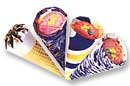 Родителям бывает очень тяжело удержаться и не удовлетворить очередную просьбу своего малыша купить ему мороженое, пирожное, новую игрушку. В противном случае они покажутся сами себе меркантильными жадинами и эгоистами, если тут же не достанут кошелек. Если маме в детстве чего-то там не купили, какой-нибудь кукольный дом, бывший предметом грез, она с особым рвением хватает все, что приглянулось малышу. Пупсы, пакемоны, телепузики, киндер-сюрпризы, сникерсы, орешки, заколки, машинки, музыкальные открытки... Возможно, малыш и не сядет из-за этого маме на голову, но, скорее всего, он с младенчества усвоит, что ему ни в чем нет отказа. Иные родители в состоянии совершенно спокойно, без ущерба для бюджета, удовлетворять все сиюминутные желания своего дитятки. Разумеется, с течением времени "купи" станут выборочными, более осмысленными, но подарок на день рождения придумывать все труднее: игрушками младшего члена семьи не удивишь - ни пушистыми, ни электронными. А главное - покупая все, что ему хочется в любой момент жизни, вы лишаете ребенка умения мечтать и радоваться.Вам же и вкушать плоды своей безотказной политики. Ребенок не поймет, почему он должен идти спать, когда в доме гости или по телевизору захватывающий фильм. Вы не заставите его оторваться от книжки, чтобы он сбегал за хлебом, и когда-нибудь с изумлением сделаете открытие, что ваше чадо совершенно не намерено поступаться своими интересами ради чего бы то ни было. Но это еще когда будет! А он уже сейчас орет как резаный, когда мама отказывается покупать красивую шоколадку. Какое ему дело до того, что у него диатез? Малыш закатывает истерику посреди белого дня, на людях. Мама делается малиновой от стыда. Что делать? Есть один простой выход - не брать с собой на прогулку кошелек. Вот в воскресенье, когда вы идете в парк с качелями-каруселями, можно дитя и побаловать. Но не каждый день! Разве это так трудно - "забыть" кошелек дома, чтобы не соблазнять ни себя, ни ребенка?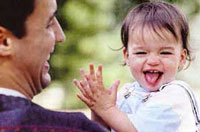 Как порой бывает трудно выслушивать ребенка! И все-таки этому нужно учиться. Ведь малыш может вам поведать такое, чего вы не узнаете нигде и никогда. Например, что он любит, какие мысли занимают его голову, чего боится, какими представляет себе окружающих его людей, что планирует на ближайшее будущее. Спрашивайте его именно об этом. И делитесь с ним своими чувствами, сомнениями, вспоминайте и рассказывайте, какими вы были в его возрасте. Дайте ему материал для сопоставления и познания самого себя. Так вы прокладываете мостик между вашими душами, закладываете прочные основы эмоционального контакта в будущем. А, кроме того, вы учите его формулировать свои мысли и ощущения, развиваете его речь.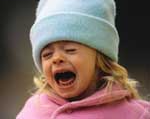 Малышу уже 5-6 лет, а он, чуть что, капризничает! Быть может, это единственный известный ему способ самоутверждения? Ребенок не знает, как по-другому привлечь к себе внимание, заявить о своей личности. Почаще вовлекай его в ситуации, где он мог бы почувствовать уважение родителей, признание его способностей. Домашние дела, совместные игры, выполнение мелких поручений позволят малышу в полной мере ощутить, что он умеет поступать как взрослый.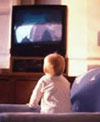 Ребенок часами сидит перед экраном и смотрит все подряд? Ограничь время телевизионных сеансов не запретами, а взаимной договоренностью. Кстати, специалисты утверждают: дети, которые смотрят познавательные программы, более развиты, нежели их сверстники, лишенные телевизора вообще... Спросите у малыша, какие детские передачи ему нравятся, затем обговорите, сколько времени в день он может смотреть телевизор.